G7 e G20 Youth Summit: Young Ambassadors Society sta selezionando i Delegati Italiani per i Summits Y7 e Y20.In collaborazione con il Governo Italiano e il Ministero degli Affari Esteri e della Cooperazione Internazionale, Young Ambassadors Society (YAS) sta selezionando i delegati che rappresenteranno l’Italia allo Youth 7 (Y7) e allo Youth 20 (Y20), gli engagement group ufficiali del G20 e G7 dedicati ai giovani.Y20 Italia 2021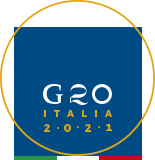 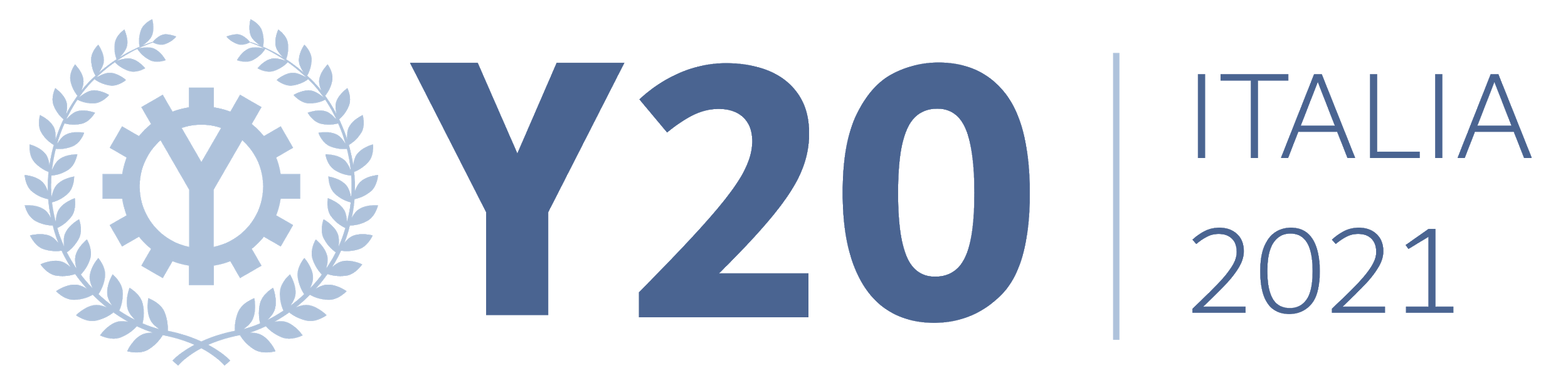 Per la prima volta nella storia, nel 2021 l’Italia ospiterà il Y20 Summit, l’engagement group ufficiale del G20 Italia. Y20 sarà organizzato da Young Ambassadors Society.Il Y20 Summit si terrà a fine luglio nella città di Milano e YAS sta selezionando i tre Delegati Italiani che parteciperanno al Summit.I delegati saranno chiamati a discutere sui seguenti temi:InclusioneSostenibilità, cambiamento climatico e ambienteInnovazione, digitalizzazione e futuro del lavoroLe conclusioni alle quali perverranno i delegati saranno raccolte in un comunicato finale che sarà presentato ai leader del G20.Per fare domanda, I delegati dovranno possedere i seguenti requisiti:Età compresa tra i 18 e i 30 anni al momento del Summit.Ottima padronanza della lingua inglese e capacità di negoziare con gli altri delegati.Ottimo curriculum accademico e/o esperienza di volontariato o lavorativa.Profonda conoscenza di almeno uno dei tre temi sopraelencati.Aver dimostrato capacità di leadership.Forte interesse per la politica estera e/o gli affari internazionali.Comprensione dei problemi globali con una prospettiva multiculturale.Essere in grado di partecipare e impegnarsi nella preparazione per il Y20 Summit.Vitto e alloggio durante la permanenza a Milano saranno coperti. Tuttavia, le spese del viaggio di andata e ritorno da e per Milano saranno a carico di ciascun delegato.I delegati dovranno essere proattivi, entusiasti e motivati, individualmente e in gruppo.
Saranno anche chiamati a lavorare alla preparazione del Summit (ex. facendo ricerche sui temi trattati, partecipando a negoziazioni e incontri online, scrivendo policy papers, etc) e a lavorare ad eventuali seguiti dopo il Summit.I candidati selezionati potrebbero essere contattati per un breve colloquio online/telefonico.La scadenza per presentare la propria candidatura è il 10 febbraio 2021. 
Valuteremo le application in ordine di arrivo, per questo motivo consigliamo ai candidati di fare domanda il prima possibile. Per farlo è necessario compilare il modulo al seguente link: https://www.youngambassadorssociety.it/application2021y20/Y7 Gran Bretagna 2021Il Y7 Summit si terrà in Gran Bretagna a fine maggio 2021.
YAS sta selezionando i quattro Delegati Italiani che parteciperanno al Summit.I delegati saranno chiamati a discutere sui seguenti temi:ClimaDigitale e TecnologiaEconomia GlobaleSaluteLe conclusioni alle quali perverranno i delegati saranno raccolte in un comunicato finale che sarà consegnato ai leader del G7.Per fare domanda, i delegati dovranno possedere i seguenti requisiti:Età compresa tra i 18 e i 30 anni.Ottima padronanza della lingua inglese e capacità di negoziare con gli altri delegati.Ottimo curriculum accademico e/o esperienza di volontariato o lavorativa.Aver dimostrato capacità di leadership.Forte interesse per la politica estera e/o gli affari internazionali.Comprensione dei problemi globali con una prospettiva per lo Y7 Summit.Essere in grado di partecipare e impegnarsi nella preparazione per lo Y7 Summit.
Vitto e alloggio durante la permanenza in Gran Bretagna saranno coperti. Tuttavia, le spese del viaggio di andata e ritorno per raggiungere il luogo del Summit saranno a carico di ciascun delegato.I delegati dovranno essere proattivi, entusiasti e motivati, individualmente e in gruppo.
Saranno anche chiamati a lavorare alla preparazione del Summit (ex. facendo ricerche sui temi trattati, partecipando a negoziazioni e incontri online, scrivendo policy papers, etc) e a lavorare ad eventuali seguiti dopo il Summit.I candidati selezionati potrebbero essere contattati per un breve colloquio online/telefonico.La scadenza per presentare la propria candidatura è il 20 gennaio 2021. Valuteremo le application in ordine di arrivo, per questo motivo consigliamo ai candidati di fare domanda il prima possibile. Per farlo è necessario compilare il modulo al seguente link: https://www.youngambassadorssociety.it/application2021y7/Riguardo a YASAll'interno di una rete globale, Young Ambassadors Society mira a promuovere il dialogo e la cooperazione tra i giovani e offre loro opportunità di far sentire la propria voce e fare la differenza. Attraverso incontri ed eventi, creiamo le condizioni per apprendere e sensibilizzare su molti temi legati all'economia, alla politica internazionale e all'innovazione. In particolare, YAS seleziona le Delegazioni giovanili Italiane che partecipano a Conferenze e Summit internazionali, come Y7 e Y20, gli engagement group dei Summit G7 e G20.